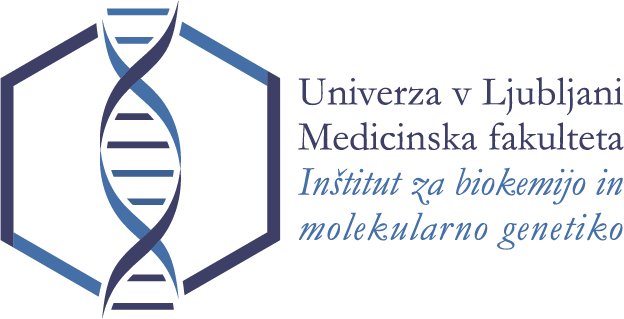 Ljubljana, x. y. zIZJAVA O SEZNANITVI Z VARNOSTJO PRI DELUV skladu s Poslovnikom o vodenju in delu Inštituta za biokemijo in molekularno genetiko UL MF mora biti pred pričetkom dela vsak (zaposleni, študenti etc) seznanjen z varnostjo pri delu. Ker slednje ureja dokument Izjava o varnosti, je vodja Laboratorija/Centra v okviru Inštituta za biokemijo in molekularno genetiko dolžan pred pričetkom dela v laboratoriju vsakega seznaniti s tem dokumentom.  S podpisom izjave izvajalec ... in vodja Laboratorija/Centra ... prof. dr. ... potrjujeva poznavanje vsebine dokumenta Izjava o varnosti in posledično dobro laboratorijsko prakso za delo na Inštitutu za biokemijo in molekularno genetiko.  Izvajalec                                                                                Vodja laboratorija/centraMR, dr., študent ….                                                             Prof. dr. ….